УТВЕРЖДЕНОприказом министерства цифрового развитияи связи Амурской области от 21.10.2021 № 78-одПоложениеоб общественном совете при министерстве цифрового развития и связи Амурской областиІ. Общие положенияНастоящее Положение определяет компетенцию, порядок деятельности, формирования состава Общественного совета при министерстве цифрового развития и связи Амурской области (далее соответственно - Министерство, Общественный совет), порядок взаимодействия Министерства с Общественной палатой Амурской области при формировании состава Общественного совета, а также порядок и условия включения в состав Общественного совета независимых от органов государственной власти Амурской области экспертов, представителей заинтересованных общественных и иных организаций.Общественный совет является постоянно действующим совещательно- консультативным органом общественного контроля, осуществляемого в порядке и формах, предусмотренных Федеральным законом от 21.07.2014 № 212-ФЗ «Об основах общественного контроля в Российской Федерации».Решения Общественного совета носят рекомендательный характер.Персональный состав Общественного совета и изменения, вносимые в него, утверждаются приказом Министерства по согласованию с Общественной палатой Амурской области.Общественный совет в своей деятельности руководствуется Конституцией Российской Федерации, федеральными конституционными законами, федеральными законами, указами и распоряжениями Президента Российской Федерации, постановлениями и распоряжениями Правительства Российской Федерации, законодательством Амурской области и настоящим Положением.Задачей Общественного совета является содействие Министерству в обеспечении защиты прав и законных интересов общественных и иных организаций.Организационное обеспечение деятельности Общественного совета осуществляет отдел финансово-экономической и правовой работы Министерства.II. Компетенция Общественного советаОбщественный совет имеет право:рассматривать	и	проводить	экспертизу	общественных	инициативграждан Российской Федерации, общественных и иных организаций, органов государственной власти по вопросам, относящимся к сфере деятельности Министерства;проводить слушания по вопросам, относящимся к приоритетным направлениям деятельности Министерства;рассматривать и вырабатывать рекомендации по проектам нормативных правовых актов, касающихся сферы деятельности Министерства;рассматривать важнейшие вопросы, относящиеся к сфере деятельности Министерства, если рассмотрение указанных вопросов на Общественном совете предусмотрено поручением губернатора области;рассматривать проекты бюджетных заявок Министерства с выделением бюджета на содержание Министерства, отчеты об исполнении бюджета;рассматривать план по противодействию коррупции в Министерстве, а также доклады и другие документы о ходе и результатах его выполнения;осуществлять в порядке, определяемом Общественным советом, оценку эффективности деятельности Министерства, в том числе на основе проведенной Общественным советом оценки результатов мониторинга качества предоставления государственных услуг и на основе рассмотрения плана по противодействию коррупции и ответов о ходе его выполнения;принимать участие в порядке, определяемом министром цифрового развития и связи области в работе аттестационных комиссий и конкурсных комиссий Министерства по замещению должностей;взаимодействовать со средствами массовой информации по освещению вопросов, обсуждаемых на заседаниях Общественного совета;создавать из числа членов Общественного совета комиссии и рабочие группы для решения вопросов, связанных с деятельностью Общественного совета.Общественный совет совместно с министром цифрового развития и связи области вправе определить перечень приоритетных правовых актов и важнейших вопросов, относящихся к сфере деятельности Министерства, которые подлежат обязательному рассмотрению на заседаниях Общественного совета.Для реализации указанных прав Общественный совет наделяется следующими полномочиями:приглашать на заседания Общественного совета министра цифрового развития и связи, представителей общественных и иных организаций;создавать по вопросам, отнесенным к компетенции Общественного совета, комиссии и рабочие группы, в состав которых могут входить по согласованию с министром цифрового развития и связи области государственные гражданские служащие, представители общественных и иных организаций;организовывать проведение   общественных   экспертиз   проектовнормативных правовых актов, разрабатываемых Министерством;направлять запросы в федеральные органы исполнительной власти;2Порядок формирования Общественного советаОбщественный совет формируется на основании статьи 20’ Закона Амурской области от 04.06.2008 N 35-ОЗ «Об Общественной палате Амурской области» и Положения о порядке проведения конкурса для отбора кандидатов в состав общественных советов при органах государственной власти Амурской области, утвержденного решением совета Общественной палаты Амурской области от 06.11.2015 № 1.Членами Общественного совета не могут быть лица, которые в соответствии с Законом Амурской области от 04.06.2008 № 35-ОЗ "Об Общественной палате Амурской области" не могут быть членами Общественной палаты Амурской области.Полномочия члена Общественного совета прекращаются в случае:истечения срока его полномочий;подачи им заявления о выходе из состава Общественного совета;вступления	в	законную	силу	вынесенного	в	отношении	его обвинительного приговора суда;признания	его	недееспособным,	безвестно	отсутствующим	яли умершим на основании решения суда, вступившего в законную силу.Члены	Общественного	совета	исполняют	свои	обязанности	на общественных началах.Общественный совет формируется на основе добровольного участия в его деятельности граждан Российской Федерации.Состав Общественного совета формируется из числа кандидатов, выдвинутых в члены Общественного совета:общественной палатой Амурской области;общественными и иными организациями, целью деятельности которых является представление или защита общественных интересов в сфере деятельности Министерства;министром цифрового развития и связи области.Количественный состав Общественного совета составляет не менее 3 членов.Председатель Общественного совета, заместитель председателя Общественного совета и секретарь Общественного совета избираются на его первом заседании из числа выдвинутых членами Общественного совета кандидатур открытым голосованием.Порядок деятельности Общественного советаПервое заседание Общественного совета проводится не позднее одного месяца после утверждения состава Общественного совета.Общественный совет осуществляет свою деятельность в соответствии с планом работы на год, согласованным с министром цифрового развития и связи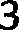 области и утвержденным председателем Общественного совета, определяющим перечень вопросов, рассмотрение которых на заседаниях Общественного совета является обязательным.Основной формой деятельности Общественного совета являются заседания, которые проводятся не реже одного раза в полугодие и считаются правомочными при присутствии на них не менее половины членов Общественного совета. По решению Общественного совета может быть проведено внеочередное заседание, а также заочное.Решения Общественного совета по рассмотренным вопросам принимаются открытым голосованием простым большинством голосов (от числа присутствующих).При равенстве голосов председатель Общественного совета имеет право решающего голоса.Решения Общественного совета отражаются в протоколах его заседаний, копии которых направляются секретарем Общественного совета членам Общественного совета. Информация о решениях Общественного совета, одобренных на заседаниях Общественного совета, заключения и результаты экспертиз по рассмотренным проектам нормативных правовых актов и иным документам, а также ежегодный отчет об итогах деятельности Общественного совета в обязательном порядке подлежат размещению в сети«Интернет».Члены Общественного совета, не согласные с решением Общественного совета, вправе изложить свое особое мнение, которое в обязательном порядке внoситcя в протокол заседания Общественного совета.За 10 дней до начала заседания Общественного совета илены Общественного совета, ответственные за рассмотрение вопросов, включенных в повестку дня заседания Общественного совета, предоставляют секретарю Общественного совета информационные и иные материалы. Секретарь Общественного совета за 5 дней до начала заседания Общественного совета предоставляет указанные материалы министру цифрового развития и связи области и членам Общественного совета.Председатель Общественного совета:вносит предложения министру цифрового развития и связи области по уточнению и дополнению состава Общественного совета;организует работу Общественного совета и председательствует на его заседаниях;подписывает протоколы заседаний и другие документы Общественного совета;формирует при участии членов Общественного совета и утверждает план работы Общественного совета, повестку для заседания Общественного совета и состав экспертов и иных лиц, приглашаемых на заседание Общественного совета;взаимодействует с министром цифрового развития и связи области по вопросам реализации решений Общественного совета;4принимает решение, в cлyчae необходимости, о проведении заочного заседания Общественного совета, решения которого принимаются путем oпpoca его членов.Заместитель председателя Общественного совета:по поручению председателя Общественного совета председательствует на заседаниях в его отсутствие (отпуск, болезнь и т.п.);участвует в подготовке планов работы Общественного совета, формировании состава экспертов и иных лиц, приглашаемых на заседание Общественного совета;обеспечивает коллективное обсуждение вопросов, внесенных на рассмотрение Общественного совета.Члены Общественного совета:имеют право:вносить предложения по формированию повестки дня заседаний Общественного совета;возглавлять комиссии и рабочие группы, формируемые Общественным советом;предлагать кандидатуры экспертов для участия в заседаниях Общественного совета;участвовать в подготовке материалов по вопросам, рассматриваемым на заседаниях Общественного совета;представлять свою позицию по материалам, представленным на рассмотрение Общественного совета, при проведении заседания Общественного совета путем oпpoca, в срок не позднее 10 дней с даты направления материалов;в установленном порядке знакомиться с обращениями граждан, в том числе направленными с использованием сети «Интернет», о нарушении их прав, свобод и законных интересов в сфере компетенции Министерства, а также с результатами рассмотрения таких обращений;принимать участие в приеме граждан, осуществляемом должностными лицами Министерства;запрашивать сведения о реализации рекомендаций Общественного совета, направленных Министерству, а также документы, касающиеся организационно- хозяйственной деятельности Министерства;оказывать Министерству содействие в разработке проектов нормативных правовых актов и иных юридически значимых документов;выхода из состава Общественного совета по собственному желанию;обладают равными правами при обсуждении вопросов и голосовании;обязаны лично участвовать в заседаниях Общественного совета и не вправе делегировать свои полномочия другим лицам.Секретарь Общественного совета:уведомляет членов Общественного совета о дате, месте и повестке дня предстоящего заседания Общественного совета, а также об утвержденном плане работы Общественного совета;5формирует и согласовывает с председателем Общественного совета повестку для заседания Общественного совета, материалы для обсуждения на заседаниях Общественного совета, и направляет их в сроки, установленные пунктом 31 настоящего Положения, министру цифрового развития и связи и членам Общественного совета;оформляет и рассылает членам Общественного совета протоколы заседаний Общественного совета, планы работы Общественного совета, иные документы и материалы Общественного совета;хранит документацию Общественного совета и готовит в установленном порядке документы для архивного хранения и уничтожения;в случае проведения заседания Общественного совета путем опроса его членов обеспечивает направление всем членам Общественного совета необходимых материалов и сбор их мнений по результатам рассмотрения материалов;готовит и согласовывает с председателем Общественного совета состав информации о деятельности Общественного совета, обязательной для размещения на официальном сайте Министерства.Члены Общественного совета обязаны соблюдать Кодекс этики члена Общественного совета, который утверждается Общественным советом.Срок полномочий членов Общественного совета истекает через 2 года со дня первого заседания Общественного совета нового состава.Общественный совет в целях обобщения практики работы направляет в Общественную палату Амурской области ежегодный отчет о своей работе.6